ANEXO NÚM. 1MODELO DE PROPUESTA ECONÓMICA Y DE REFERENCIAS CUYA VALORACIÓN DEPENDE DE FÓRMULAS AUTOMÁTICAS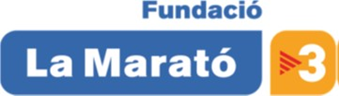 Amb el suport de la Fundació La Marató de TV3El Sr. /La Sra. .............................. con residencia en ......................................... calle ...................................... núm. ................, de la empresa ..............................................., enterado del anuncio publicado en .................................... y de las condiciones y requisitos que se exigen para la adjudicación del servicio de ".................................... ", se compromete en nombre (propio o de la empresa que representa) a realizarlas con estricta sujeción a las siguientes condiciones: Criterios evaluables con fórmulas automáticasOferta económica Oferta de evaluación automática Marcar con una “x” la casilla correspondiente a Sí o No, e introducir el número que corresponda en [Núm.].Firmado,Plazo de validez de la oferta ............................ 4 meses(Quedarán excluidas del procedimiento de licitación las ofertas que presenten un importe y / o plazo superior al de licitación)DescripciónUnidades necesariasPrecio máximo unitario (IVA excluido)Precio unitario ofrecido (IVA excluido)Precio unitario ofrecido (IVA incluido)Servicio de adquisición de las imágenes78 RMC205,00 euros_______euros_______eurosDescripciónUnidades necesariasPrecio máximo unitario (IVA excluido)Precio unitario ofrecido (IVA excluido)Precio unitario ofrecido (IVA incluido)Servicio de postprocesado de las imágenes78 RMC200,00 euros_______euros_______eurosConceptoConceptoMarcar con una “x”Marcar con una “x”ObservacionesConceptoConceptoSíNoObservacionesReducir el tiempo para enviar los informes radiológicos al equipo investigador (plazo inferior a 30 días)Reducir el tiempo para enviar los informes radiológicos al equipo investigador (plazo inferior a 30 días)[Núm.] días para enviar los informes radiológicos al equipo investigador.Reducir el tiempo de notificación al equipo investigador de hallazgos incidentales (plazo inferior a 7 días desde la fecha de la exploración).Reducir el tiempo de notificación al equipo investigador de hallazgos incidentales (plazo inferior a 7 días desde la fecha de la exploración).[Núm.] días para notificación al equipo investigador de hallazgos incidentales.Que la plantilla de personal que ejecute el contrato mantenga un equilibrio entre mujeres y hombres. Es decir, que el porcentaje de personas asignadas a desarrollar el proyecto, sea paritario en mujeres y hombresSe entenderá que hay un equilibrio y paridad entre mujeres y hombres cuando haya una diferencia máxima de 1 persona.Que la plantilla de personal que ejecute el contrato mantenga un equilibrio entre mujeres y hombres. Es decir, que el porcentaje de personas asignadas a desarrollar el proyecto, sea paritario en mujeres y hombresSe entenderá que hay un equilibrio y paridad entre mujeres y hombres cuando haya una diferencia máxima de 1 persona.[Núm.] % de las persones trabajadoras que ejecutan el servicio sean hombres.[Núm.] % de las persones trabajadoras que ejecutan el servicio sean mujeres  Se deberá aportar documentación que lo acredite.Que la plantilla de personal que ejecute el contrato tenga más de un 50% de personas trabajadoras con contrato de trabajo de carácter fijo (se valorará de manera proporcional)Que la plantilla de personal que ejecute el contrato tenga más de un 50% de personas trabajadoras con contrato de trabajo de carácter fijo (se valorará de manera proporcional)[Núm.] % de las persones trabajadoras que ejecutan el servicio tienen contrato indefinido.  Se deberá aportar documentación que lo acredite.Que el licitador aplique medidas orientadas a la conciliación de la vida familiar y laboral, de tal manera que el personal adscrito a la ejecución se vea positivamente afectado por dicha medida.Los puntos serán repartidos de la siguiente manera:Flexibilidad horaria o posibilidad de teletrabajarPara su valoración la persona licitadora deberá especificar de forma detallada las medidas de conciliación prevista, el calendario de aplicación y las medidas de seguimiento y evaluación.Que el licitador aplique medidas orientadas a la conciliación de la vida familiar y laboral, de tal manera que el personal adscrito a la ejecución se vea positivamente afectado por dicha medida.Los puntos serán repartidos de la siguiente manera:Permiso por día extra por maternidad o paternidad o por otros motivosPara su valoración la persona licitadora deberá especificar de forma detallada las medidas de conciliación prevista, el calendario de aplicación y las medidas de seguimiento y evaluación.Programa de formación para los empleados de la última anualidad (2023Programa de formación para los empleados de la última anualidad (2023A la empresa que acredite la realización de formación para el personal adscrito a la realización del servicio, obtendrá 1 punto, y 0 puntos a la empresa que no lo acredite.